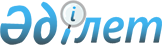 Қазақстан Республикасының өсімдіктер дүниесін күзету, қорғау, қалпына келтіру және пайдалану саласындағы заңнамасын бұзудан келтірілген зиянның мөлшерлерін есептеуге арналған базалық мөлшерлемелерді бекіту туралыҚазақстан Республикасы Экология және табиғи ресурстар министрінің 2023 жылғы 23 ақпандағы № 61 бұйрығы. Қазақстан Республикасының Әділет министрлігінде 2023 жылғы 2 наурызда № 31997 болып тіркелді      ЗҚАИ-ның ескертпесі!      Осы бұйрық 07.03.2023 бастап қолданысқа енгізіледі       "Өсімдіктер дүниесі туралы" Қазақстан Республикасы Заңының 9-бабы 1-тармағының 5) тармақшасына сәйкес БҰЙЫРАМЫН:       1. Қоса беріліп отырған Қазақстан Республикасының өсімдіктер дүниесін күзету, қорғау, қалпына келтіру және пайдалану саласындағы заңнамасын бұзудан келтірілген зиянның мөлшерлерін есептеуге арналған базалық мөлшерлемелері бекітілсін.      2. Қазақстан Республикасы Экология және табиғи ресурстар министрлігінің Орман шаруашылығы және жануарлар дүниесі комитеті заңнамада белгіленген тәртіппен:      1) осы бұйрықтың Қазақстан Республикасы Әділет министрлігінде мемлекеттік тіркелуін;      2) осы бұйрық ресми жарияланғаннан кейін оны Қазақстан Республикасы Экология және табиғи ресурстар министрлігінің интернет-ресурсында орналастырылуын;       3) осы бұйрық мемлекеттік тіркелгеннен кейін он жұмыс күні ішінде Қазақстан Республикасы Экология және табиғи ресурстар министрлігінің Заң қызметі департаментіне осы тармақтың 1) және 2) тармақшаларында көзделген іс-шаралардың орындалуы туралы мәліметтердің ұсынылуын қамтамасыз етсін.      3. Осы бұйрықтың орындалуын бақылау жетекшілік ететін Қазақстан Республикасының Экология және табиғи ресурстар вице-министріне жүктелсін.      4. Осы бұйрық 2023 жылғы 7 наурыздан бастап күшіне енеді және ресми жариялауға жатады.       "КЕЛІСІЛДІ"      Қазақстан Республикасы      Қаржы министрлігі       "КЕЛІСІЛДІ"      Қазақстан Республикасы      Ұлттық экономика министрлігі Қазақстан Республикасының өсімдіктер дүниесін күзету, қорғау, қалпына келтіру және пайдалану саласындағы заңнамасын бұзудан келтiрiлген зиянның мөлшерлерiн есептеуге арналған базалық мөлшерлемелері      1. Жабайы өсімдіктерді заңсыз алып қойғаны, дайындағаны (жинағаны), бүлдіргені немесе өлтіргені үшін      Ескертпе:      * - осыдан кейінгі әрбір метр үшін залалды өтеу мөлшеріне 1 айлық есептік көрсеткіш қосылады.      2. Жеке және заңды тұлғалардың жердің барлық санаттарында Қазақстан Республикасының Қызыл кітабына енгізілген өсімдіктерді заңсыз өндіргені, дайындағаны, зақымдағаны немесе жойғаны үшін      Ескертпе:       Өсімдіктер дүниесіне келтірілген зиянды өтеу жабайы өсетін өсімдіктерді заңсыз алып қойғаны, дайындағаны (жинағаны), бүлдіргені немесе олардың құрып кеткені үшін қылмыстық, әкімшілік немесе азаматтық-құқықтық жауаптылық тәртібімен жүзеге асырылады.       Өсімдіктер дүниесіне зиянды өтеу мөлшерін осы базалық мөлшерлемелерге сәйкес уәкілетті орган ведомствосының тиісті аумақтық бөлімшелері айқындайды.© 2012. Қазақстан Республикасы Әділет министрлігінің «Қазақстан Республикасының Заңнама және құқықтық ақпарат институты» ШЖҚ РМК      Қазақстан Республикасы Экология және табиғи ресурстар министрі З. СулейменоваҚазақстан Республикасы
Экология және табиғи
ресурстар министрінің
2023 жылғы 23 ақпандағы
№ 61 бұйрығымен
бекітілген№ р/сЗиян түрлеріӨлшем бірлігіАйлық есептік көрсеткіштермен алғанда залалды өтеу мөлшері12341Жас шыбықтар мен өскіндерді жою немесе зақымдау:1) қылқан жапырақты тұқымдастар2) жапырақты тұқымдастар3) жаңа жыл алдындағы кезеңде (қараша-желтоқсан) қылқан жапырақты тұқымдастар1 дана үшін1 дана үшін1 дана үшін21152Биіктігі 1 м дейінгі ағаштар мен бұталарды өз бетімен қазып алу*1 дана үшін103Байламының диаметрі 10 см-ге дейінгі ағаштар мен бұталар шыбықтарын өз бетімен дайындау1 байлам үшін0,14Рұқсат беру құжаттары немесе хабарлама жіберу бойынша ғана тыйым салынған немесе рұқсат етілетін барлық санаттағы жерлерде дәрі-дәрмектік өсімдіктерді және техникалық шикізатты өз бетімен жинау1 килограмм үшін0,35Жердің құнарлы үстіңгі қабатын алу:1) 25 см-ге дейінгі тереңдікте2) 25 см-ден астам тереңдікте1 шаршы метр үшін35Р/с №Өсімдіктер тобы мен зақымның түріАйлық есептік көрсеткіштермен алғанда залалды өтеу мөлшері1231Ағаштың, бұтаның, лиананың әрбір данасы үшін:1) өсуін тоқтату дәрежесіне жеткізбей зақымданған кезде2) жойылған немесе өсуін тоқтату дәрежесіне дейін зақымданған кезде50010002Мөлшеріне қарамастан, арнайы рұқсатсыз өндірілген, зақымданған немесе жойылған әрбір шөп тұқымдас өсімдік немесе саңырауқұлақтың жемісті бөлігі үшін0,53Зақымданған немесе жойылған мүк пен қынаның әрбір шаршы метрі үшін2,3